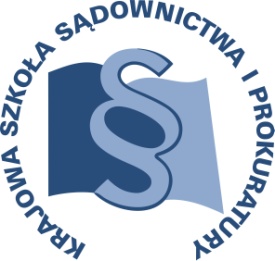 OSU-III-401-531/2015				          Lublin, 23 września 2015 r.C26/B/15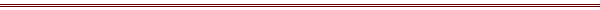 P R O G R A MSZKOLENIA DLA SĘDZIÓW ORZEKAJĄCYCH W WYDZIAŁĄCH CYWILNYCH SĄDÓW APELACYJNYCH I OKRĘGOWYCH I INSTANCJITEMAT SZKOLENIA:„Procesowe i materialne aspekty postępowania w sprawach dotyczących zaskarżania uchwał spółdzielni, wspólnot mieszkaniowych, spółek kapitałowych i stowarzyszeń – wybrane zagadnienia i problemy orzecznicze”DATA I MIEJSCE:18 – 20 listopada 2015 r.	Krajowa Szkoła Sądownictwa i Prokuraturyul. Krakowskie Przedmieście 6220-076 LublinORGANIZATOR:Krajowa Szkoła Sądownictwa i ProkuraturyOśrodek Szkolenia Ustawicznego i Współpracy MiędzynarodowejKrakowskie Przedmieście 62, 20 - 076 Lublin  tel. 81 440 87 10								fax.  81 440 87 11OSOBY ODPOWIEDZIALNE ZE STRONY ORGANIZATORA:merytorycznie:sędzia Anna Cybulskatel. 81 458 37 57 e-mail: a.cybulska@kssip.gov.plorganizacyjnie:Małgorzata Staniaktel. 81 440 87 39e-mail: m.staniak@kssip.gov.pl WYKŁADOWCY:Roman Dziczek – sędzią Sądu Apelacyjnego w Warszawie delegowany do Sądu Najwyższego, specjalista w zakresie prawa rzeczowego i spółdzielczego. Jest autorem wielu opracowań i komentarzy dotyczących szeroko rozumianej problematyki mieszkaniowej i nieruchomości, m.in komentarzy do ustawy o spółdzielniach mieszkaniowych, ustawy o własności lokali i ustawy o ochronie praw lokatorów.Zajęcia prowadzone będą w formie seminarium.PROGRAM SZCZEGÓŁOWYŚRODA		18 listopada 2015 r.12.00 	przyjazd i zakwaterowanie uczestników szkolenia	w Hotelu13.00 -14.00	obiad14.30 – 16.00	Procesowe i materialne aspekty postępowania 
w sprawach dotyczących zaskarżania uchwał spółdzielni, wspólnot mieszkaniowych, spółek kapitałowych i stowarzyszeń – wybrane zagadnienia 
i problemy orzecznicze.	Prowadzący – SSA Roman Dziczek16.00 – 16.15	przerwa16.15 – 17.45	Cd. seminarium	Prowadzący – SSA Roman Dziczek18.00	kolacjaCZWARTEK	19 listopada 2015 r.08.00 – 09.00	śniadanie09.00 – 10.30	Procesowe i materialne aspekty postępowania 
w sprawach dotyczących zaskarżania uchwał spółdzielni, wspólnot mieszkaniowych, spółek kapitałowych i stowarzyszeń – wybrane zagadnienia 
i problemy orzecznicze.	Prowadzący – SSA Roman Dziczek10.30 – 10.45	przerwa10.45 – 12.15	Cd. seminarium	Prowadzący – SSA Roman Dziczek12.15 – 13.15	obiad13.15 – 14.45	Cd. seminarium	Prowadzący – SSA Roman Dziczek14.45 – 15.00	przerwa15.00 – 16.30	Cd. seminarium	Prowadzący – SSA Roman Dziczek18.00	kolacjaPIĄTEK		20 listopada 2015 r.8.00 – 9.00	śniadanie9.00 – 10.30	Procesowe i materialne aspekty postępowania 
w sprawach dotyczących zaskarżania uchwał spółdzielni, wspólnot mieszkaniowych, spółek kapitałowych i stowarzyszeń – wybrane zagadnienia 
i problemy orzecznicze.	Prowadzący – SSA Roman Dziczek10.30 – 10.45	przerwa10.45 – 12.15	Cd. seminarium	Prowadzący – SSA Roman Dziczek12.30 – 13.00    	obiad 
Program szkolenia dostępny jest na Platformie Szkoleniowej KSSiP pod adresem:http://szkolenia.kssip.gov.pl/login/ oraz na stronie internetowej KSSiP pod adresem: www.kssip.gov.plZaświadczenie potwierdzające udział w szkoleniu generowane jest za pośrednictwem Platformy Szkoleniowej KSSiP. Warunkiem uzyskania zaświadczenia jest obecność na szkoleniu oraz uzupełnienie znajdującej się na Platformie Szkoleniowej anonimowej ankiety ewaluacyjnej (znajdującej się pod programem szkolenia) dostępnej w dniach 
od 21 listopada 2015 r. do 15 grudnia 2015 r.Po uzupełnieniu ankiety zaświadczenie można pobrać i wydrukować z zakładki 
„moje zaświadczenia”.ZASTĘPCA DYREKTORAKrajowej Szkoły Sądownictwa i Prokuraturyds. Szkolenia Ustawicznego i WspółpracyMiędzynarodowej/-/Adam Czerwińskisędzia